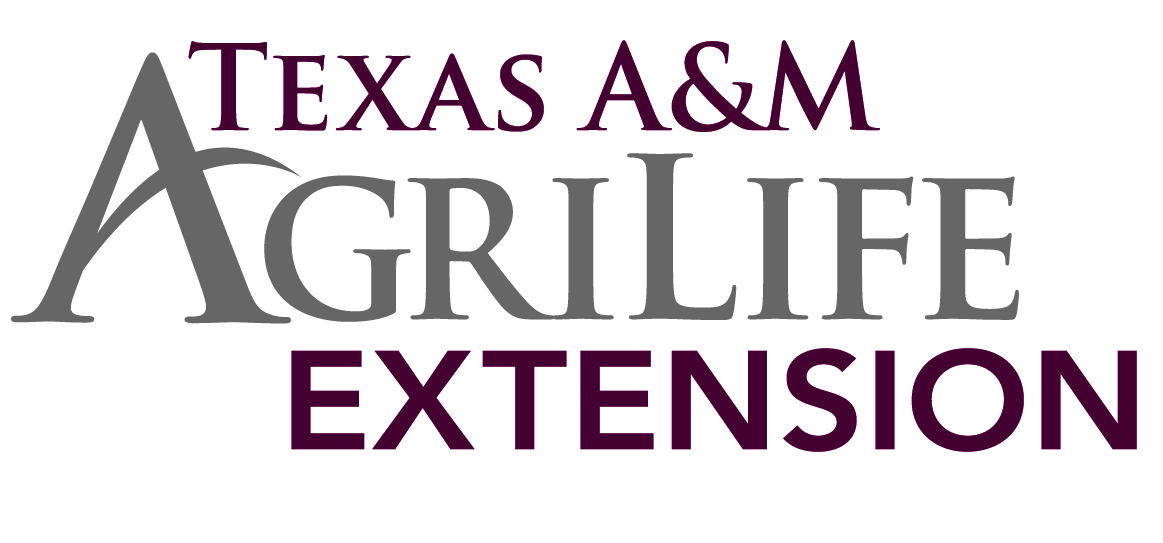 WALLER COUNTY 4-H AMBASSADOR APPLICATION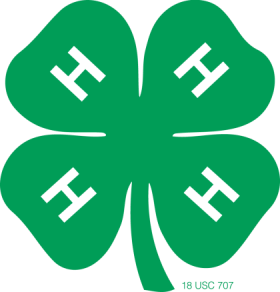 Name of 4-H Member: _________________________________________________________________________ (First)(Middle)(Last)Address: ____________________________________________________________________________________(Street or Route)(City)(Zip)Number of years in 4-H:  ____________Age on August 31st of current year: ________Date of Birth:____________Have you done a 4-H Recordbook? _________When? ________   Category? ______________**As a requirement to become a Waller County 4-H Ambassador you must acquire and submit two Letters  of Recommendation from someone that is not a relative or CEA. Please attach LoR and copy of most recent Recordbook to completed application. **The requirements which you will record on the following pages may have been fulfilled throughout your 4-H career, NOT just during the current year.4-H PROJECTS4-H Projects Completed: List all, including appropriate records submitted (Remember- Judging activities support a Project, but are not the project itself): 1.2.3. 4.5. 6. 4-H ACTIVITIES COMPLETEDList at least 3 or more project activities and the year completed at county, district or state levels.  The project activities would include:(A.) Method Demonstration, Illustrated talk, Share the Fun Presentation, Public Speaking at the County Level(D.)  4-H Camps, 4-H Project Exhibit or County Fair Entry(F.)  Citizenship Activities, Officer Training or District 4-H Leadership Lab(G.)  Public Relations Efforts (Examples: speeches, poster displays, radio, newspaper articles, project shows, club exhibits)(H.)  Project Record Book(I.)   Other Activities or Efforts (Examples: state or national Congress, etc.)1.2.3. 4.5. 6. LEADERSHIP SKILLSDuring their 4-H years, the 4-H member must have exhibited leadership skills in both of the following areas:A. 4-H club officer or committee member at the club or county levelPlease list: B. 4-H junior or teen leader in any activity or project with adult leader supervisionPlease explain: COMMUNITY SERVICEThe 4-H’er must have participated in one or more community service activities or projects either as an individual, as a group member, or in a club type project.  Please complete the appropriate sections.  (Can be 4-H or non 4-H community service activities.)A.  Individual: B.  Group Member: C.  Club Type Project: “My signature indicates that I have carefully read, understand, & agree to comply with the requirements, & that I will to my best ability fulfill the obligations as a Waller  County 4-H Ambassador.”_______________________________________________________	___________(4-H Member Signature)	(Date)“As the parent/guardian of the 4-H member, I have carefully read and understand the requirements & that I agree to fully support my child in their commitment as a Waller County 4-H Ambassador.”________________________________________________________ 	___________(Parent/Guardian Signature)	(Date)“As the 4-H club manager/leader of the 4-H member, I have carefully reviewed this application & verify that the information is accurate, and that I will provide guidance and encouragement as a volunteer leader to this 4-Her while he/she is serving as an ambassador.”________________________________________________________ 	___________(Club Manager/Adult Leader  Signature)	(Date)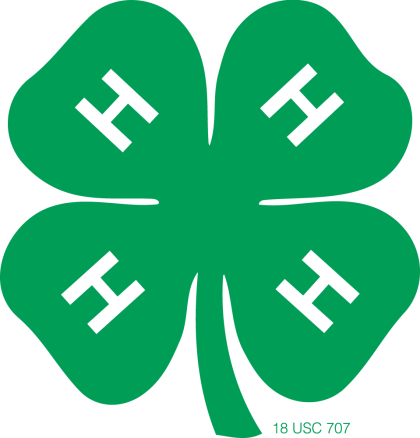 